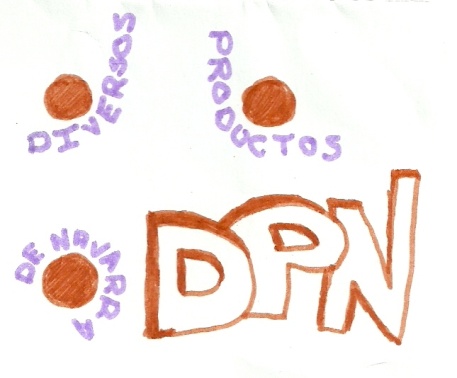 ORGANIGRAMA DIVERPRON